Simple present und present progressive im VergleichSimple present und present progressive – BildungEXERCISE 1 Setze in Text 1 alle Verben im simple present ein, in Text 2 im present progressive. TEXT 1 – simple present 
Every morning, my brother and I ____get_____ (get) up at 7pm. Then we _________________ (go) downstairs. Our mum _________________ (prepare) breakfast. My brother and I usually _________________ (eat) toast and _________________ (drink) tea, but when it _________________ (be) our birthday, she _________________ (make) waffles. After breakfast, my brother _________________ (drive) to work and I _________________ (take) the bus to school. TEXT 2 – present progressive 
Today the other kids and I _______________________________ (spend) the afternoon in the park. It is a beautiful day: The sun _______________________________ (shine) and the birds _______________________________ (sing). Annie _______________________________ (read) a book, I _______________________________ (lie) in the grass and Peter _______________________________ (watch) the birds. Nick and his sister _______________________________ (play) cards. We _______________________________ (eat) cookies and chips. EXERCISE 2 Bildung. Bilde Verbformen im simple present und present progressive! Achte darauf, die richtige Form bei der Verneinung zu verwenden.EXERCISE 3a Simple present oder present progressive? Kreuze an.
EXERCISE 3b Verneine die Sätze a-j. 
a) Peter doesn’t like dogs. 
b) ________________________________________________________________________________
c) ________________________________________________________________________________
d) ________________________________________________________________________________
e) ________________________________________________________________________________
f) ________________________________________________________________________________
g) ________________________________________________________________________________
h) ________________________________________________________________________________
i) ________________________________________________________________________________
j) ________________________________________________________________________________EXERCISE 4 Vervollständige die Fragen im simple present (a-i) und present progressive.
EXERCISE 5a Questions about your pen friend Jenny. Du willst deiner Brieffreundin Jenny Fragen über ihre Interessen, Freunde und Familie stellen. Verwende das simple present, um aus den Wortbausteinen Fragen zu bilden. EXERCISE 5b Jetzt schreibst du Jenny keinen Brief, sondern chattest mit ihr und fragst sie, was sie gerade macht. Setze die Verben im present progressive ein.

YOU: Hey Jenny! What _______________________________ (you, do) at the moment? 
JENNY: I _______________________________ (write) an essay for school. What about you? 
YOU: Oh, I _______________________________ (just, listen) to music in my room. Where _______________________________ (you, work) on your essay? _______________________________ (you, be) at school? 
JENNY: No, I _______________________________ (sit) on the sofa in the living room. It’s pretty loud because my brother and sister _______________________________ (play). 
YOU: Say hi to them. _______________________________ (your brother, play) computer games again? 
JENNY: No, he and my sister _______________________________ (try) a new card game.
YOU: _______________________________ (you, meet) your friends later? 
JENNY: Yes, we _______________________________ (go) to the cinema. We _______________________________ (watch) a new action film with Tom Cruise. 
Lösungen: Simple present und present progressive – Bildung EXERCISE 1 TEXT 1 – simple present 
Every morning, my brother and I ____get_____ (get) up at 7pm. Then we go downstairs. Our mum prepares breakfast. My brother and I usually eat toast and drink tea, but when it is our birthday, she makes waffles. After breakfast, my brother drives to work and I take the bus to school. TEXT 2 – present progressive 
Today the other kids and I are spending the afternoon in the park. It is a beautiful day: The sun is shining and the birds are singing. Annie is reading a book, I am lying in the grass and Peter is watching the birds. Nick and his sister are playing cards. We are eating cookies and chips. EXERCISE 2 Bildung. Bilde Verbformen im simple present und present progressive! Achte darauf, die richtige Form bei der Verneinung zu verwenden.EXERCISE 3a Simple present oder present progressive? Kreuze an.
EXERCISE 3b Verneine die Sätze a-j. 
a) Peter doesn’t like dogs. 
b) I’m not listening to music.
c) They don’t buy the books.
d) Grandma doesn’t make a cake.
e) Nick and Jenny don’t do their homework.
f) Dad isn’t working in the garden.
g) You aren’t playing the piano.
h) Joe doesn’t swim.
i) The kids aren’t reading.
j) Jane doesn’t have (hasn’t got) a new bag.EXERCISE 4 Vervollständige die Fragen im simple present (a-i) und present progressive.
EXERCISE 5a Questions about your pen friend Jenny. Du willst deiner Brieffreundin Jenny Fragen über ihre Interessen, Freunde und Familie stellen. Verwende das simple present, um aus den Wortbausteinen Fragen zu bilden. EXERCISE 5b 
YOU: Hey Jenny! What are you doing at the moment? 
JENNY: I am writing an essay for school. What about you? 
YOU: Oh, I’m just listening to music in my room. Where are you working on your essay? Are you at school? 
JENNY: No, I’m sitting on the sofa in the living room. It’s pretty loud because my brother and sister are playing. 
YOU: Say hi to them. Is your brother playing computer games again? 
JENNY: No, he and my sister are trying a new card game.
YOU: Are you meeting your friends later? 
JENNY: Yes, we are going to the cinema. We are watching a new action film with Tom Cruise. 
Simple present und present progressive – VerwendungEXERCISE 1 Bringe die Buchstaben der Signalwörter in die richtige Reihenfolge und ordne sie der passenden Zeit zu.
ta hte mnomet – stiomemes – ervey ady – nveer – litesn – otfen – rhgit wno – on Mdanyos – ulsaluy – olok – aylwas EXERCISE 2 Simple present oder present progressive? Unterstreiche das Signalwort und setze die richtige Verbform ein. a) Susan often _______________________________ (visit) her grandmother. b) Kelly and her sister Jane _______________________________ (go) to the chess club on Saturdays. c) Look, the boys _______________________________ (play) football in the garden!d) I can’t help you right now, I _______________________________ (work). e) Listen, Nick _______________________________ (play) the piano!f) Mum always _______________________________ (make) me a cake for my birthday. g) Ms Parker _______________________________ (live) in a small house by the lake. 	h) The Millers _______________________________ (plan) their holiday at the moment.i) I usually _______________________________ (eat) scrambled eggs for breakfast, but today I _______________________________ (eat) porridge. j) The kids _______________________________ (watch) a DVD at the moment. k) We sometimes _______________________________ (drive) to Paris in the holidays. l) You _______________________________ (tidy) up your room every day. m) Josh can’t come out now, he _______________________________ (do) his homework. n) Look, the cat _______________________________ (climb) the tree.o) My brothers never _______________________________ (ask) for help. p) Steven and I often _______________________________ (meet) in the afternoon. q) Listen, the girls _______________________________ (sing)!r) At the moment the students _______________________________ (run) to the bus stop. s) Our teacher, Miss Smith, always _______________________________ (dress) well. t) His cousin usually _______________________________ (walk) to school, but today he _______________________________ (take) the bus. EXERCISE 3 Diesmal keine Signalwörter – aber auch hier kannst du leicht erkennen, ob etwas gerade jetzt passiert (present progressive – I am playing) oder regelmäßig, selten, nie … gemacht wird (simple present – I play). Entscheide, welche Zeitform richtig ist!a) Leave me alone, Jimmy. I do / am doing my homework! b) Kelly is a great musician. She sings / is singing in the school choir and she plays / is playing the violin. She is / is being really good!c) Where are the children? – Oh, they watch / are watching TV in the living room. d) Why is it so loud? – The neighbors listen / are listening to music again. e) I don’t eat / am not eating meat. I am / am being a vegetarian. EXERCISE 4 Setze ein: simple present oder present progressive.a) Usually I _______________________________ (call) Eva every afternoon, but today I _______________________________ (not call) her. 
b) Ken _______________________________ (not like) books, but he _______________________________ (read) a magazine every day. 
c) Janet and her sisters _______________________________ (be) very clever. In class they always _______________________________ (know) all the answers. 
d) Our teacher never _______________________________ (prepare) for his lessons. He just _______________________________ (come) in with his book and _______________________________ (tell) us to read the next page. 
e) _______________________________ (you, be) interested in music? – Yes, I _______________________________ (be). I _______________________________ (listen) to music every day and I often _______________________________ (go) to concerts! 
f) Where is Bill? _______________________________ (he, work)? – No, he _______________________________ (not work). He _______________________________ (just, sit) on the sofa and _______________________________ (watch) TV. 
g) Please be quiet. The students _______________________________ (do) a test! They _______________________________ (must) concentrate!
h) Eve _______________________________ (cannot, play) with you today. She _______________________________ (study) for her Math test. 
i) Sometimes I _______________________________ (not understand) the questions in my English book, and my teacher _______________________________ (not help) me. j) _______________________________ (you, have) a pet? – No, but our neighbors _______________________________ (have) a dog. I often _______________________________ (play) with him or _______________________________ (take) him for a walk.
k) It _______________________________ (be) so quiet. - Yes, the kids _______________________________ (visit) their friends at the moment, Bob _______________________________ (still, work) at the office and the dog _______________________________ (sleep). 
l) Every Sunday the Millers _______________________________ (drive) to the beach. There Mr Miller _______________________________ (read), his wife _______________________________ (collect) sea shells, and the children _______________________________ (build) sandcastles. However, this weekend they _______________________________ (not go) because Mr Miller _______________________________ (have) got a cold. m) Look, Liz _______________________________ (try) to do a handstand! – Don’t be silly, she _______________________________ (cannot) do a handstand. She _______________________________ (not be) good at sport! n) Hurry up, Kevin, we _______________________________ (wait) for you! – Oh shut up, Jane. Usually everybody _______________________________ (wait) for you because you _______________________________ (be) so slow! o) I always _______________________________ (read) a little before I _______________________________ (go) to sleep. At the moment I _______________________________ (read) a book by Stephen King. p) Hey Ben, I _______________________________ (make) myself a cup of tea. _______________________________ (you, want) one, too? – No, thanks. I _______________________________ (not like) tea, and I _______________________________ (drink) coffee at the moment anyway. q) When I _______________________________ (get) home from work, I usually _______________________________ (take) a shower first and then I _______________________________ (put) on a T-shirt and sweatpants. After that I _______________________________ (watch) TV. r) Mrs Smith often _______________________________ (go) to the supermarket after work, but today she _______________________________  (not shop); she _______________________________ (pick) up the kids from school. s) Sandy, what’s wrong? Why _______________________________ (you, cry)? – Because the boys never _______________________________ (let) me play with them!t) Sebastian, _______________________________ (you, want) chips with your salad? – No, thanks. I _______________________________ (try) to lose weight, so _______________________________ (not, eat) junk food at the moment. u) _______________________________ (they, know) our new teacher, Mr. Attenborough? – No, I _______________________________ (not think) so. v) Look at that. Sebastian _______________________________ (eat) a hamburger even though he _______________________________ (be) on a diet! w) We usually _______________________________ (spend) the afternoon at the park, but today we _______________________________ (stay) inside because it _______________________________ (rain). x) _______________________________ (you, can, see) Peter? – Yes, I _______________________________ (see) him. He _______________________________ (walk) down the street.Crossword Puzzle: Signal WordsEXERCISE 1 Crossword puzzle: signal words. Vervollständige das Kreuzworträtsel mit der richtigen Übersetzung der Signalwörter. Markiere die Wörter für simple present und present progressive in verschiedenen Farben!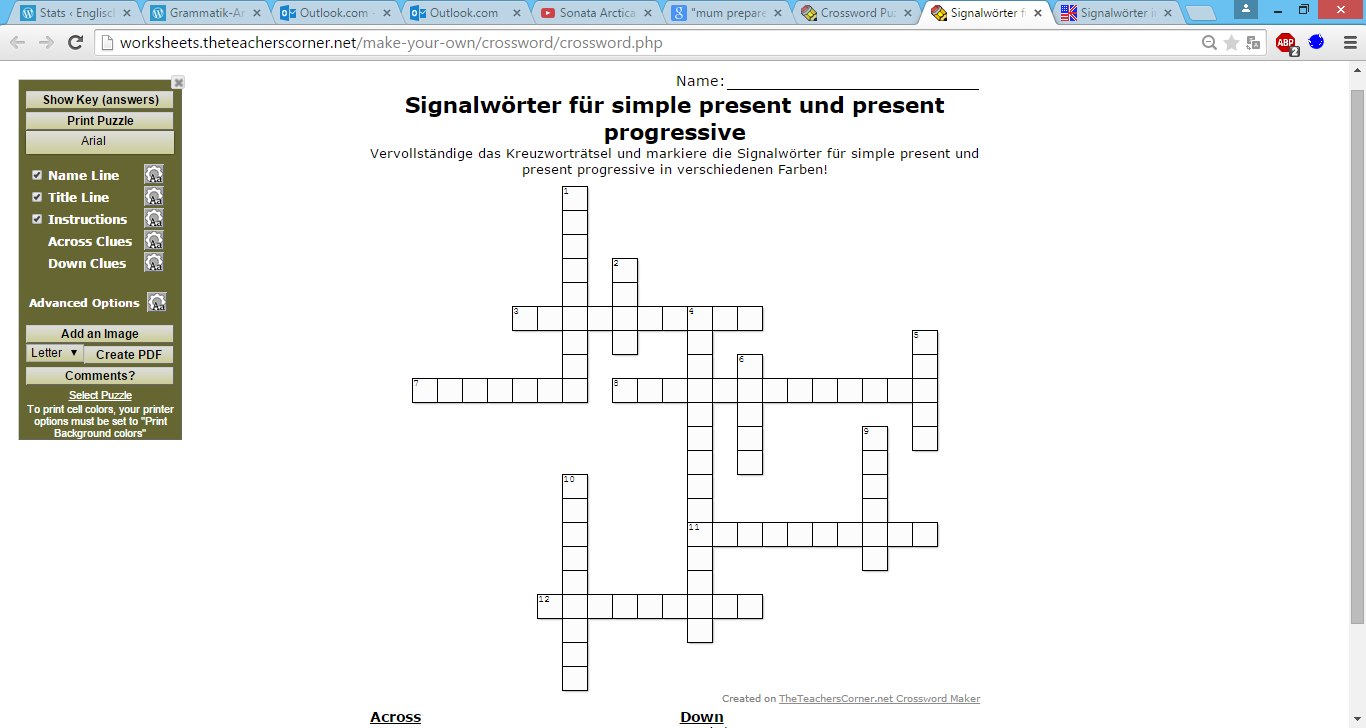 Lösungen: Simple present und present progressive – Verwendung EXERCISE 1 
EXERCISE 2 a) Susan often visits her grandmother. b) Kelly and her sister Jane go to the chess club on Saturdays. c) Look, the boys are playing football in the garden!d) I can’t help you right now, I am working. e) Listen, Nick is playing the piano!f) Mum always makes me a cake for my birthday. g) Ms Parker lives in a small house by the lake. 	h) The Millers are planning their holiday at the moment.i) I usually eat scrambled eggs for breakfast, but today I‘m eating porridge. j) The kids are watching a DVD at the moment. k) We sometimes drive to Paris in the holidays. l) You tidy up your room every day. m) Josh can’t come out now, he is doing his homework. n) Look, the cat is climbing the tree.o) My brothers never asks for help. p) Steven and I often meet in the afternoon. q) Listen, the girls are singing!r) At the moment the students are running to the bus stop. s) Our teacher, Miss Smith, always dresses well. t) His cousin usually walks to school, but today he is taking the bus. EXERCISE 3 Diesmal keine Signalwörter – aber auch hier kannst du leicht erkennen, ob etwas gerade jetzt passiert (present progressive – I am playing) oder regelmäßig, selten, nie … gemacht wird (simple present – I play). Entscheide, welche Zeitform richtig ist!a) Leave me alone, Jimmy. I am doing my homework! b) Kelly is a great musician. She sings in the school choir and she plays the violin. She is really good!c) Where are the children? – Oh, they are watching TV in the living room. d) Why is it so loud? – The neighbors are listening to music again. e) I don’t eat meat. I am a vegetarian. EXERCISE 4 Setze ein: simple present oder present progressive.a) Usually I call Eva every afternoon, but today I’m not calling her. 
b) Ken doesn’t like books, but he reads a magazine every day. 
c) Janet and her sisters are very clever. In class they always know all the answers. 
d) Our teacher never prepares for his lessons. He just comes in with his book and tells us to read the next page. 
e) Are you interested in music? – Yes, I am. I listen to music every day and I often go to concerts! 
f) Where is Bill? Is he working? – No, he isn’t working. He is just sitting on the sofa and watching TV. 
g) Please be quiet. The students are doing a test! They must concentrate!
h) Eve can’t play with you today. She is studying for her Math test. 
i) Sometimes I don’t understand the questions in my English book, and my teacher doesn’t help me. j) Do you have (have you got) a pet? – No, but our neighbors have a dog. I often play with him or take him for a walk.
k) It is so quiet. - Yes, the kids are visiting their friends at the moment, Bob is still working at the office and the dog is sleeping. 
l) Every Sunday the Millers drive to the beach. There Mr Miller reads, his wife collects sea shells, and the children build sandcastles. However, this weekend they aren’t going because Mr Miller has got a cold. m) Look, Liz is trying to do a handstand! – Don’t be silly, she can’t do a handstand. She isn’t good good at sport! n) Hurry up, Kevin, we are waiting for you! – Oh shut up, Jane. Usually everybody waits for you because you are so slow! o) I always read a little before I go to sleep. At the moment I am reading a book by Stephen King. p) Hey Ben, I am making myself a cup of tea. Do you want one, too? – No, thanks. I don’t like tea, and I’m drinking coffee at the moment anyway. q) When I get home from work, I usually take a shower first and then I put on a T-shirt and sweatpants. After that I watch TV. r) Mrs Smith often goes to the supermarket after work, but today she isn’t shopping; she is picking up the kids from school. s) Sandy, what’s wrong? Why are you crying? – Because the boys never let me play with them!t) Sebastian, do you want chips with your salad? – No, thanks. I’m trying to lose weight, so I’m not eating junk food at the moment. u) Do they know our new teacher, Mr. Attenborough? – No, I don’t think so. v) Look at that. Sebastian is eating a hamburger even though he is on a diet! w) We usually spend the afternoon at the park, but today we are staying inside because it is raining. x) Can you see Peter? – Yes, I see him. He is walking down the street.Crossword Puzzle: simple present: 3. on Mondays, 7. usually, 11. every year, 1. every day, 4. at the weekend, 5. often, 6. never, , 10. sometimespresent progressive:8. at the moment, 12. right now, 2. look, 9. listen1. Bildung1. Bildung1. Bildung1. Bildung1. Bildung1. Bildung1. Bildung1. Bildung1. Bildung1. Bildung1. Bildung1. Bildung1. Bildung1. Bildungsimple present:simple present:simple present:simple present:simple present:simple present:present progressive:present progressive:present progressive:present progressive:present progressive:present progressive:Infinitiv (+s)Infinitiv (+s)Infinitiv (+s)Infinitiv (+s)Infinitiv (+s)Infinitiv (+s)am / is / are + ingam / is / are + ingam / is / are + ingam / is / are + ingam / is / are + ingam / is / are + ingpositiveAussageI / you / we / they I / you / we / they I / you / we / they play.play.play.IIampositiveAussageHe / she / it He / she / it He / she / it plays.plays.plays.He / she / itHe / she / itisplaying.playing.We / you / theyWe / you / theyaredon’t / doesn’t + Infinitivdon’t / doesn’t + Infinitivdon’t / doesn’t + Infinitivdon’t / doesn’t + Infinitivdon’t / doesn’t + Infinitivdon’t / doesn’t + Infinitivam / is / are + not + ingam / is / are + not + ingam / is / are + not + ingam / is / are + not + ingam / is / are + not + ingam / is / are + not + ingnegativeAussageI / you / we / theyI / you / we / theyI / you / we / theydon’tdon’tIIamnegativeAussageHe / she / itHe / she / itHe / she / itdoesn’tdoesn’tplay.He / she / itHe / she / itisnotnotplaying.We / you / theyWe / you / theyaremit do / don’tmit do / don’tmit do / don’tmit do / don’tmit do / don’tmit do / don’tam / is / are am Satzanfangam / is / are am Satzanfangam / is / are am Satzanfangam / is / are am Satzanfangam / is / are am Satzanfangam / is / are am SatzanfangFrageDoDoI / you / we / theyI / you / we / theyI / you / we / theyAmIIFrageDoesDoeshe / she / ithe / she / ithe / she / itplay?Ishe / she / ithe / she / itplaying?Arewe / you / theywe / you / theybei Modalverben (can, must …) und to be:bei Modalverben (can, must …) und to be:bei Modalverben (can, must …) und to be:bei Modalverben (can, must …) und to be:bei Modalverben (can, must …) und to be:bei Modalverben (can, must …) und to be:bei Modalverben (can, must …) und to be:positivIamamamnice.nice.Bei Modalverben ist keine –ing-Form möglich: canning To be wird nur in Ausnahmefällen im present progressive verwendet: I am being Bei Modalverben ist keine –ing-Form möglich: canning To be wird nur in Ausnahmefällen im present progressive verwendet: I am being Bei Modalverben ist keine –ing-Form möglich: canning To be wird nur in Ausnahmefällen im present progressive verwendet: I am being Bei Modalverben ist keine –ing-Form möglich: canning To be wird nur in Ausnahmefällen im present progressive verwendet: I am being Bei Modalverben ist keine –ing-Form möglich: canning To be wird nur in Ausnahmefällen im present progressive verwendet: I am being Bei Modalverben ist keine –ing-Form möglich: canning To be wird nur in Ausnahmefällen im present progressive verwendet: I am being Hecancancansing.sing.Bei Modalverben ist keine –ing-Form möglich: canning To be wird nur in Ausnahmefällen im present progressive verwendet: I am being Bei Modalverben ist keine –ing-Form möglich: canning To be wird nur in Ausnahmefällen im present progressive verwendet: I am being Bei Modalverben ist keine –ing-Form möglich: canning To be wird nur in Ausnahmefällen im present progressive verwendet: I am being Bei Modalverben ist keine –ing-Form möglich: canning To be wird nur in Ausnahmefällen im present progressive verwendet: I am being Bei Modalverben ist keine –ing-Form möglich: canning To be wird nur in Ausnahmefällen im present progressive verwendet: I am being Bei Modalverben ist keine –ing-Form möglich: canning To be wird nur in Ausnahmefällen im present progressive verwendet: I am being negativIam notam notam notnice.nice.Bei Modalverben ist keine –ing-Form möglich: canning To be wird nur in Ausnahmefällen im present progressive verwendet: I am being Bei Modalverben ist keine –ing-Form möglich: canning To be wird nur in Ausnahmefällen im present progressive verwendet: I am being Bei Modalverben ist keine –ing-Form möglich: canning To be wird nur in Ausnahmefällen im present progressive verwendet: I am being Bei Modalverben ist keine –ing-Form möglich: canning To be wird nur in Ausnahmefällen im present progressive verwendet: I am being Bei Modalverben ist keine –ing-Form möglich: canning To be wird nur in Ausnahmefällen im present progressive verwendet: I am being Bei Modalverben ist keine –ing-Form möglich: canning To be wird nur in Ausnahmefällen im present progressive verwendet: I am being Hecannotcannotcannotsing.sing.Bei Modalverben ist keine –ing-Form möglich: canning To be wird nur in Ausnahmefällen im present progressive verwendet: I am being Bei Modalverben ist keine –ing-Form möglich: canning To be wird nur in Ausnahmefällen im present progressive verwendet: I am being Bei Modalverben ist keine –ing-Form möglich: canning To be wird nur in Ausnahmefällen im present progressive verwendet: I am being Bei Modalverben ist keine –ing-Form möglich: canning To be wird nur in Ausnahmefällen im present progressive verwendet: I am being Bei Modalverben ist keine –ing-Form möglich: canning To be wird nur in Ausnahmefällen im present progressive verwendet: I am being Bei Modalverben ist keine –ing-Form möglich: canning To be wird nur in Ausnahmefällen im present progressive verwendet: I am being FrageAmIIInice?nice?Bei Modalverben ist keine –ing-Form möglich: canning To be wird nur in Ausnahmefällen im present progressive verwendet: I am being Bei Modalverben ist keine –ing-Form möglich: canning To be wird nur in Ausnahmefällen im present progressive verwendet: I am being Bei Modalverben ist keine –ing-Form möglich: canning To be wird nur in Ausnahmefällen im present progressive verwendet: I am being Bei Modalverben ist keine –ing-Form möglich: canning To be wird nur in Ausnahmefällen im present progressive verwendet: I am being Bei Modalverben ist keine –ing-Form möglich: canning To be wird nur in Ausnahmefällen im present progressive verwendet: I am being Bei Modalverben ist keine –ing-Form möglich: canning To be wird nur in Ausnahmefällen im present progressive verwendet: I am being Canhehehesing?sing?Bei Modalverben ist keine –ing-Form möglich: canning To be wird nur in Ausnahmefällen im present progressive verwendet: I am being Bei Modalverben ist keine –ing-Form möglich: canning To be wird nur in Ausnahmefällen im present progressive verwendet: I am being Bei Modalverben ist keine –ing-Form möglich: canning To be wird nur in Ausnahmefällen im present progressive verwendet: I am being Bei Modalverben ist keine –ing-Form möglich: canning To be wird nur in Ausnahmefällen im present progressive verwendet: I am being Bei Modalverben ist keine –ing-Form möglich: canning To be wird nur in Ausnahmefällen im present progressive verwendet: I am being Bei Modalverben ist keine –ing-Form möglich: canning To be wird nur in Ausnahmefällen im present progressive verwendet: I am being Regeln für das 3rd person singular s:Regeln für das 3rd person singular s:Regeln für das 3rd person singular s:Regeln für das 3rd person singular s:Regeln für das 3rd person singular s:Regeln für das 3rd person singular s:Regeln für die Schreibung der ing-Form:Regeln für die Schreibung der ing-Form:Regeln für die Schreibung der ing-Form:Regeln für die Schreibung der ing-Form:Regeln für die Schreibung der ing-Form:Regeln für die Schreibung der ing-Form:Recht-schrei-bung1. nach Zischlaut und o folgt –es: I wash -> he washes, I go -> he goes1. nach Zischlaut und o folgt –es: I wash -> he washes, I go -> he goes1. nach Zischlaut und o folgt –es: I wash -> he washes, I go -> he goes1. nach Zischlaut und o folgt –es: I wash -> he washes, I go -> he goes1. nach Zischlaut und o folgt –es: I wash -> he washes, I go -> he goes1. nach Zischlaut und o folgt –es: I wash -> he washes, I go -> he goes1. einfaches –e am Wortende fällt weg:write -> writing1. einfaches –e am Wortende fällt weg:write -> writing1. einfaches –e am Wortende fällt weg:write -> writing1. einfaches –e am Wortende fällt weg:write -> writing1. einfaches –e am Wortende fällt weg:write -> writing1. einfaches –e am Wortende fällt weg:write -> writing2. ein –y nach Konsonant wird zu –ie: I carry -> he carries2. ein –y nach Konsonant wird zu –ie: I carry -> he carries2. ein –y nach Konsonant wird zu –ie: I carry -> he carries2. ein –y nach Konsonant wird zu –ie: I carry -> he carries2. ein –y nach Konsonant wird zu –ie: I carry -> he carries2. ein –y nach Konsonant wird zu –ie: I carry -> he carries2. Konsonant nach kurzem, betontem Vokal wird verdoppelt: hit -> hitting2. Konsonant nach kurzem, betontem Vokal wird verdoppelt: hit -> hitting2. Konsonant nach kurzem, betontem Vokal wird verdoppelt: hit -> hitting2. Konsonant nach kurzem, betontem Vokal wird verdoppelt: hit -> hitting2. Konsonant nach kurzem, betontem Vokal wird verdoppelt: hit -> hitting2. Konsonant nach kurzem, betontem Vokal wird verdoppelt: hit -> hitting3. to be (sein) ist unregelmäßig: I am – you/we/they are – he/she/it is3. to be (sein) ist unregelmäßig: I am – you/we/they are – he/she/it is3. to be (sein) ist unregelmäßig: I am – you/we/they are – he/she/it is3. to be (sein) ist unregelmäßig: I am – you/we/they are – he/she/it is3. to be (sein) ist unregelmäßig: I am – you/we/they are – he/she/it is3. to be (sein) ist unregelmäßig: I am – you/we/they are – he/she/it is3. Ein –ie am Wortende wird zu –y:lie -> lying3. Ein –ie am Wortende wird zu –y:lie -> lying3. Ein –ie am Wortende wird zu –y:lie -> lying3. Ein –ie am Wortende wird zu –y:lie -> lying3. Ein –ie am Wortende wird zu –y:lie -> lying3. Ein –ie am Wortende wird zu –y:lie -> lying4. have ist unregelmäßig: I have – he has  (nicht: he haves)4. have ist unregelmäßig: I have – he has  (nicht: he haves)4. have ist unregelmäßig: I have – he has  (nicht: he haves)4. have ist unregelmäßig: I have – he has  (nicht: he haves)4. have ist unregelmäßig: I have – he has  (nicht: he haves)4. have ist unregelmäßig: I have – he has  (nicht: he haves)4. Ein –l am Ende wird immer verdoppelt: travel -> travelling 4. Ein –l am Ende wird immer verdoppelt: travel -> travelling 4. Ein –l am Ende wird immer verdoppelt: travel -> travelling 4. Ein –l am Ende wird immer verdoppelt: travel -> travelling 4. Ein –l am Ende wird immer verdoppelt: travel -> travelling 4. Ein –l am Ende wird immer verdoppelt: travel -> travelling 5. Bei Modalverben kommt kein –s: He can sing. (nie: he cans)5. Bei Modalverben kommt kein –s: He can sing. (nie: he cans)5. Bei Modalverben kommt kein –s: He can sing. (nie: he cans)5. Bei Modalverben kommt kein –s: He can sing. (nie: he cans)5. Bei Modalverben kommt kein –s: He can sing. (nie: he cans)5. Bei Modalverben kommt kein –s: He can sing. (nie: he cans)4. Von Modalverben kann man keine ing-Form bilden.Nie: must -> musting4. Von Modalverben kann man keine ing-Form bilden.Nie: must -> musting4. Von Modalverben kann man keine ing-Form bilden.Nie: must -> musting4. Von Modalverben kann man keine ing-Form bilden.Nie: must -> musting4. Von Modalverben kann man keine ing-Form bilden.Nie: must -> musting4. Von Modalverben kann man keine ing-Form bilden.Nie: must -> musting2. Verwendung2. Verwendung2. Verwendung2. Verwendung2. Verwendung2. Verwendung2. Verwendung2. Verwendung2. Verwendung2. Verwendung2. Verwendung2. Verwendung2. Verwendung2. Verwendungsimple presentsimple presentsimple presentsimple presentsimple presentsimple presentpresent progressivepresent progressivepresent progressivepresent progressivepresent progressivepresent progressivewann benutzt?1. etwas passiert regelmäßig, selten, nie …:I always play football on Mondays.Ich spiele Montags immer Fußball.1. etwas passiert regelmäßig, selten, nie …:I always play football on Mondays.Ich spiele Montags immer Fußball.1. etwas passiert regelmäßig, selten, nie …:I always play football on Mondays.Ich spiele Montags immer Fußball.1. etwas passiert regelmäßig, selten, nie …:I always play football on Mondays.Ich spiele Montags immer Fußball.1. etwas passiert regelmäßig, selten, nie …:I always play football on Mondays.Ich spiele Montags immer Fußball.1. etwas passiert regelmäßig, selten, nie …:I always play football on Mondays.Ich spiele Montags immer Fußball.1. etwas passiert gerade jetzt im Moment:Look, the boys are playing football!Schau mal, die Jungen spielen Fußball!1. etwas passiert gerade jetzt im Moment:Look, the boys are playing football!Schau mal, die Jungen spielen Fußball!1. etwas passiert gerade jetzt im Moment:Look, the boys are playing football!Schau mal, die Jungen spielen Fußball!1. etwas passiert gerade jetzt im Moment:Look, the boys are playing football!Schau mal, die Jungen spielen Fußball!1. etwas passiert gerade jetzt im Moment:Look, the boys are playing football!Schau mal, die Jungen spielen Fußball!1. etwas passiert gerade jetzt im Moment:Look, the boys are playing football!Schau mal, die Jungen spielen Fußball!1. etwas passiert regelmäßig, selten, nie …:I always play football on Mondays.Ich spiele Montags immer Fußball.1. etwas passiert regelmäßig, selten, nie …:I always play football on Mondays.Ich spiele Montags immer Fußball.1. etwas passiert regelmäßig, selten, nie …:I always play football on Mondays.Ich spiele Montags immer Fußball.1. etwas passiert regelmäßig, selten, nie …:I always play football on Mondays.Ich spiele Montags immer Fußball.1. etwas passiert regelmäßig, selten, nie …:I always play football on Mondays.Ich spiele Montags immer Fußball.1. etwas passiert regelmäßig, selten, nie …:I always play football on Mondays.Ich spiele Montags immer Fußball.1. etwas passiert gerade jetzt im Moment:Look, the boys are playing football!Schau mal, die Jungen spielen Fußball!1. etwas passiert gerade jetzt im Moment:Look, the boys are playing football!Schau mal, die Jungen spielen Fußball!1. etwas passiert gerade jetzt im Moment:Look, the boys are playing football!Schau mal, die Jungen spielen Fußball!1. etwas passiert gerade jetzt im Moment:Look, the boys are playing football!Schau mal, die Jungen spielen Fußball!1. etwas passiert gerade jetzt im Moment:Look, the boys are playing football!Schau mal, die Jungen spielen Fußball!1. etwas passiert gerade jetzt im Moment:Look, the boys are playing football!Schau mal, die Jungen spielen Fußball!2. Handlungen folgen aufeinander:First I eat, then I brush my teeth.Erst esse ich, dann putze ich mir die  Zähne.2. Handlungen folgen aufeinander:First I eat, then I brush my teeth.Erst esse ich, dann putze ich mir die  Zähne.2. Handlungen folgen aufeinander:First I eat, then I brush my teeth.Erst esse ich, dann putze ich mir die  Zähne.2. Handlungen folgen aufeinander:First I eat, then I brush my teeth.Erst esse ich, dann putze ich mir die  Zähne.2. Handlungen folgen aufeinander:First I eat, then I brush my teeth.Erst esse ich, dann putze ich mir die  Zähne.2. Handlungen folgen aufeinander:First I eat, then I brush my teeth.Erst esse ich, dann putze ich mir die  Zähne.2. Etwas ist anders als sonst: I usually drink coffee, but today I’m drinking tea.Ich trinke gewöhnlich Kaffee, aber heute trinke ich Tee. 2. Etwas ist anders als sonst: I usually drink coffee, but today I’m drinking tea.Ich trinke gewöhnlich Kaffee, aber heute trinke ich Tee. 2. Etwas ist anders als sonst: I usually drink coffee, but today I’m drinking tea.Ich trinke gewöhnlich Kaffee, aber heute trinke ich Tee. 2. Etwas ist anders als sonst: I usually drink coffee, but today I’m drinking tea.Ich trinke gewöhnlich Kaffee, aber heute trinke ich Tee. 2. Etwas ist anders als sonst: I usually drink coffee, but today I’m drinking tea.Ich trinke gewöhnlich Kaffee, aber heute trinke ich Tee. 2. Etwas ist anders als sonst: I usually drink coffee, but today I’m drinking tea.Ich trinke gewöhnlich Kaffee, aber heute trinke ich Tee. Signal-wörter1. Ausdrücke der Häufigkeit:always (immer)often (oft)sometimes (manchmal)never (nie)usually (normalerweise)on Mondays (montags)every day/month (jeden Tag / Monat)2. Ausdrücke, die zeigen, dass Dinge nacheinander passieren:first … then … after that1. Ausdrücke der Häufigkeit:always (immer)often (oft)sometimes (manchmal)never (nie)usually (normalerweise)on Mondays (montags)every day/month (jeden Tag / Monat)2. Ausdrücke, die zeigen, dass Dinge nacheinander passieren:first … then … after that1. Ausdrücke der Häufigkeit:always (immer)often (oft)sometimes (manchmal)never (nie)usually (normalerweise)on Mondays (montags)every day/month (jeden Tag / Monat)2. Ausdrücke, die zeigen, dass Dinge nacheinander passieren:first … then … after that1. Ausdrücke der Häufigkeit:always (immer)often (oft)sometimes (manchmal)never (nie)usually (normalerweise)on Mondays (montags)every day/month (jeden Tag / Monat)2. Ausdrücke, die zeigen, dass Dinge nacheinander passieren:first … then … after that1. Ausdrücke der Häufigkeit:always (immer)often (oft)sometimes (manchmal)never (nie)usually (normalerweise)on Mondays (montags)every day/month (jeden Tag / Monat)2. Ausdrücke, die zeigen, dass Dinge nacheinander passieren:first … then … after that1. Ausdrücke der Häufigkeit:always (immer)often (oft)sometimes (manchmal)never (nie)usually (normalerweise)on Mondays (montags)every day/month (jeden Tag / Monat)2. Ausdrücke, die zeigen, dass Dinge nacheinander passieren:first … then … after that1. Ausdrücke, die zeigen, dass etwas gerade passiert: at the moment (im Moment)(right) now (jetzt)look! (schau mal!)listen (hör mal!) 2. Ausdrücke, die zeigen, dass etwas außerhalb der Routine ist: today1. Ausdrücke, die zeigen, dass etwas gerade passiert: at the moment (im Moment)(right) now (jetzt)look! (schau mal!)listen (hör mal!) 2. Ausdrücke, die zeigen, dass etwas außerhalb der Routine ist: today1. Ausdrücke, die zeigen, dass etwas gerade passiert: at the moment (im Moment)(right) now (jetzt)look! (schau mal!)listen (hör mal!) 2. Ausdrücke, die zeigen, dass etwas außerhalb der Routine ist: today1. Ausdrücke, die zeigen, dass etwas gerade passiert: at the moment (im Moment)(right) now (jetzt)look! (schau mal!)listen (hör mal!) 2. Ausdrücke, die zeigen, dass etwas außerhalb der Routine ist: today1. Ausdrücke, die zeigen, dass etwas gerade passiert: at the moment (im Moment)(right) now (jetzt)look! (schau mal!)listen (hör mal!) 2. Ausdrücke, die zeigen, dass etwas außerhalb der Routine ist: today1. Ausdrücke, die zeigen, dass etwas gerade passiert: at the moment (im Moment)(right) now (jetzt)look! (schau mal!)listen (hör mal!) 2. Ausdrücke, die zeigen, dass etwas außerhalb der Routine ist: today1. Ausdrücke der Häufigkeit:always (immer)often (oft)sometimes (manchmal)never (nie)usually (normalerweise)on Mondays (montags)every day/month (jeden Tag / Monat)2. Ausdrücke, die zeigen, dass Dinge nacheinander passieren:first … then … after that1. Ausdrücke der Häufigkeit:always (immer)often (oft)sometimes (manchmal)never (nie)usually (normalerweise)on Mondays (montags)every day/month (jeden Tag / Monat)2. Ausdrücke, die zeigen, dass Dinge nacheinander passieren:first … then … after that1. Ausdrücke der Häufigkeit:always (immer)often (oft)sometimes (manchmal)never (nie)usually (normalerweise)on Mondays (montags)every day/month (jeden Tag / Monat)2. Ausdrücke, die zeigen, dass Dinge nacheinander passieren:first … then … after that1. Ausdrücke der Häufigkeit:always (immer)often (oft)sometimes (manchmal)never (nie)usually (normalerweise)on Mondays (montags)every day/month (jeden Tag / Monat)2. Ausdrücke, die zeigen, dass Dinge nacheinander passieren:first … then … after that1. Ausdrücke der Häufigkeit:always (immer)often (oft)sometimes (manchmal)never (nie)usually (normalerweise)on Mondays (montags)every day/month (jeden Tag / Monat)2. Ausdrücke, die zeigen, dass Dinge nacheinander passieren:first … then … after that1. Ausdrücke der Häufigkeit:always (immer)often (oft)sometimes (manchmal)never (nie)usually (normalerweise)on Mondays (montags)every day/month (jeden Tag / Monat)2. Ausdrücke, die zeigen, dass Dinge nacheinander passieren:first … then … after that1. Ausdrücke, die zeigen, dass etwas gerade passiert: at the moment (im Moment)(right) now (jetzt)look! (schau mal!)listen (hör mal!) 2. Ausdrücke, die zeigen, dass etwas außerhalb der Routine ist: today1. Ausdrücke, die zeigen, dass etwas gerade passiert: at the moment (im Moment)(right) now (jetzt)look! (schau mal!)listen (hör mal!) 2. Ausdrücke, die zeigen, dass etwas außerhalb der Routine ist: today1. Ausdrücke, die zeigen, dass etwas gerade passiert: at the moment (im Moment)(right) now (jetzt)look! (schau mal!)listen (hör mal!) 2. Ausdrücke, die zeigen, dass etwas außerhalb der Routine ist: today1. Ausdrücke, die zeigen, dass etwas gerade passiert: at the moment (im Moment)(right) now (jetzt)look! (schau mal!)listen (hör mal!) 2. Ausdrücke, die zeigen, dass etwas außerhalb der Routine ist: today1. Ausdrücke, die zeigen, dass etwas gerade passiert: at the moment (im Moment)(right) now (jetzt)look! (schau mal!)listen (hör mal!) 2. Ausdrücke, die zeigen, dass etwas außerhalb der Routine ist: today1. Ausdrücke, die zeigen, dass etwas gerade passiert: at the moment (im Moment)(right) now (jetzt)look! (schau mal!)listen (hör mal!) 2. Ausdrücke, die zeigen, dass etwas außerhalb der Routine ist: todayStativeverbsDie progressive-Form kann man nicht mit sogenannten „stative verbs“ benutzen. Dazu gehören: - die Modalverben (can, must, might, needn‘t …)
- Verben, die Folgendes ausdrücken.… Zustand (be)… Besitz, Zugehörigkeit (have, belong to … )
… Vorlieben, Abneigungen, Wünsche (like, love, hate, …)… Wissen, Vermutung, Meinung (know, understand,  seem …)… Sinneswahrnehmung (hear, see …) Also: 
Falsch: At the moment I am seeing Bob.Richtig: At the moment I see Bob.Die progressive-Form kann man nicht mit sogenannten „stative verbs“ benutzen. Dazu gehören: - die Modalverben (can, must, might, needn‘t …)
- Verben, die Folgendes ausdrücken.… Zustand (be)… Besitz, Zugehörigkeit (have, belong to … )
… Vorlieben, Abneigungen, Wünsche (like, love, hate, …)… Wissen, Vermutung, Meinung (know, understand,  seem …)… Sinneswahrnehmung (hear, see …) Also: 
Falsch: At the moment I am seeing Bob.Richtig: At the moment I see Bob.Die progressive-Form kann man nicht mit sogenannten „stative verbs“ benutzen. Dazu gehören: - die Modalverben (can, must, might, needn‘t …)
- Verben, die Folgendes ausdrücken.… Zustand (be)… Besitz, Zugehörigkeit (have, belong to … )
… Vorlieben, Abneigungen, Wünsche (like, love, hate, …)… Wissen, Vermutung, Meinung (know, understand,  seem …)… Sinneswahrnehmung (hear, see …) Also: 
Falsch: At the moment I am seeing Bob.Richtig: At the moment I see Bob.Die progressive-Form kann man nicht mit sogenannten „stative verbs“ benutzen. Dazu gehören: - die Modalverben (can, must, might, needn‘t …)
- Verben, die Folgendes ausdrücken.… Zustand (be)… Besitz, Zugehörigkeit (have, belong to … )
… Vorlieben, Abneigungen, Wünsche (like, love, hate, …)… Wissen, Vermutung, Meinung (know, understand,  seem …)… Sinneswahrnehmung (hear, see …) Also: 
Falsch: At the moment I am seeing Bob.Richtig: At the moment I see Bob.Die progressive-Form kann man nicht mit sogenannten „stative verbs“ benutzen. Dazu gehören: - die Modalverben (can, must, might, needn‘t …)
- Verben, die Folgendes ausdrücken.… Zustand (be)… Besitz, Zugehörigkeit (have, belong to … )
… Vorlieben, Abneigungen, Wünsche (like, love, hate, …)… Wissen, Vermutung, Meinung (know, understand,  seem …)… Sinneswahrnehmung (hear, see …) Also: 
Falsch: At the moment I am seeing Bob.Richtig: At the moment I see Bob.Die progressive-Form kann man nicht mit sogenannten „stative verbs“ benutzen. Dazu gehören: - die Modalverben (can, must, might, needn‘t …)
- Verben, die Folgendes ausdrücken.… Zustand (be)… Besitz, Zugehörigkeit (have, belong to … )
… Vorlieben, Abneigungen, Wünsche (like, love, hate, …)… Wissen, Vermutung, Meinung (know, understand,  seem …)… Sinneswahrnehmung (hear, see …) Also: 
Falsch: At the moment I am seeing Bob.Richtig: At the moment I see Bob.Die progressive-Form kann man nicht mit sogenannten „stative verbs“ benutzen. Dazu gehören: - die Modalverben (can, must, might, needn‘t …)
- Verben, die Folgendes ausdrücken.… Zustand (be)… Besitz, Zugehörigkeit (have, belong to … )
… Vorlieben, Abneigungen, Wünsche (like, love, hate, …)… Wissen, Vermutung, Meinung (know, understand,  seem …)… Sinneswahrnehmung (hear, see …) Also: 
Falsch: At the moment I am seeing Bob.Richtig: At the moment I see Bob.Die progressive-Form kann man nicht mit sogenannten „stative verbs“ benutzen. Dazu gehören: - die Modalverben (can, must, might, needn‘t …)
- Verben, die Folgendes ausdrücken.… Zustand (be)… Besitz, Zugehörigkeit (have, belong to … )
… Vorlieben, Abneigungen, Wünsche (like, love, hate, …)… Wissen, Vermutung, Meinung (know, understand,  seem …)… Sinneswahrnehmung (hear, see …) Also: 
Falsch: At the moment I am seeing Bob.Richtig: At the moment I see Bob.Die progressive-Form kann man nicht mit sogenannten „stative verbs“ benutzen. Dazu gehören: - die Modalverben (can, must, might, needn‘t …)
- Verben, die Folgendes ausdrücken.… Zustand (be)… Besitz, Zugehörigkeit (have, belong to … )
… Vorlieben, Abneigungen, Wünsche (like, love, hate, …)… Wissen, Vermutung, Meinung (know, understand,  seem …)… Sinneswahrnehmung (hear, see …) Also: 
Falsch: At the moment I am seeing Bob.Richtig: At the moment I see Bob.Die progressive-Form kann man nicht mit sogenannten „stative verbs“ benutzen. Dazu gehören: - die Modalverben (can, must, might, needn‘t …)
- Verben, die Folgendes ausdrücken.… Zustand (be)… Besitz, Zugehörigkeit (have, belong to … )
… Vorlieben, Abneigungen, Wünsche (like, love, hate, …)… Wissen, Vermutung, Meinung (know, understand,  seem …)… Sinneswahrnehmung (hear, see …) Also: 
Falsch: At the moment I am seeing Bob.Richtig: At the moment I see Bob.Die progressive-Form kann man nicht mit sogenannten „stative verbs“ benutzen. Dazu gehören: - die Modalverben (can, must, might, needn‘t …)
- Verben, die Folgendes ausdrücken.… Zustand (be)… Besitz, Zugehörigkeit (have, belong to … )
… Vorlieben, Abneigungen, Wünsche (like, love, hate, …)… Wissen, Vermutung, Meinung (know, understand,  seem …)… Sinneswahrnehmung (hear, see …) Also: 
Falsch: At the moment I am seeing Bob.Richtig: At the moment I see Bob.Die progressive-Form kann man nicht mit sogenannten „stative verbs“ benutzen. Dazu gehören: - die Modalverben (can, must, might, needn‘t …)
- Verben, die Folgendes ausdrücken.… Zustand (be)… Besitz, Zugehörigkeit (have, belong to … )
… Vorlieben, Abneigungen, Wünsche (like, love, hate, …)… Wissen, Vermutung, Meinung (know, understand,  seem …)… Sinneswahrnehmung (hear, see …) Also: 
Falsch: At the moment I am seeing Bob.Richtig: At the moment I see Bob.Die progressive-Form kann man nicht mit sogenannten „stative verbs“ benutzen. Dazu gehören: - die Modalverben (can, must, might, needn‘t …)
- Verben, die Folgendes ausdrücken.… Zustand (be)… Besitz, Zugehörigkeit (have, belong to … )
… Vorlieben, Abneigungen, Wünsche (like, love, hate, …)… Wissen, Vermutung, Meinung (know, understand,  seem …)… Sinneswahrnehmung (hear, see …) Also: 
Falsch: At the moment I am seeing Bob.Richtig: At the moment I see Bob.Die progressive-Form kann man nicht mit sogenannten „stative verbs“ benutzen. Dazu gehören: - die Modalverben (can, must, might, needn‘t …)
- Verben, die Folgendes ausdrücken.… Zustand (be)… Besitz, Zugehörigkeit (have, belong to … )
… Vorlieben, Abneigungen, Wünsche (like, love, hate, …)… Wissen, Vermutung, Meinung (know, understand,  seem …)… Sinneswahrnehmung (hear, see …) Also: 
Falsch: At the moment I am seeing Bob.Richtig: At the moment I see Bob.Die progressive-Form kann man nicht mit sogenannten „stative verbs“ benutzen. Dazu gehören: - die Modalverben (can, must, might, needn‘t …)
- Verben, die Folgendes ausdrücken.… Zustand (be)… Besitz, Zugehörigkeit (have, belong to … )
… Vorlieben, Abneigungen, Wünsche (like, love, hate, …)… Wissen, Vermutung, Meinung (know, understand,  seem …)… Sinneswahrnehmung (hear, see …) Also: 
Falsch: At the moment I am seeing Bob.Richtig: At the moment I see Bob.Die progressive-Form kann man nicht mit sogenannten „stative verbs“ benutzen. Dazu gehören: - die Modalverben (can, must, might, needn‘t …)
- Verben, die Folgendes ausdrücken.… Zustand (be)… Besitz, Zugehörigkeit (have, belong to … )
… Vorlieben, Abneigungen, Wünsche (like, love, hate, …)… Wissen, Vermutung, Meinung (know, understand,  seem …)… Sinneswahrnehmung (hear, see …) Also: 
Falsch: At the moment I am seeing Bob.Richtig: At the moment I see Bob.Die progressive-Form kann man nicht mit sogenannten „stative verbs“ benutzen. Dazu gehören: - die Modalverben (can, must, might, needn‘t …)
- Verben, die Folgendes ausdrücken.… Zustand (be)… Besitz, Zugehörigkeit (have, belong to … )
… Vorlieben, Abneigungen, Wünsche (like, love, hate, …)… Wissen, Vermutung, Meinung (know, understand,  seem …)… Sinneswahrnehmung (hear, see …) Also: 
Falsch: At the moment I am seeing Bob.Richtig: At the moment I see Bob.Die progressive-Form kann man nicht mit sogenannten „stative verbs“ benutzen. Dazu gehören: - die Modalverben (can, must, might, needn‘t …)
- Verben, die Folgendes ausdrücken.… Zustand (be)… Besitz, Zugehörigkeit (have, belong to … )
… Vorlieben, Abneigungen, Wünsche (like, love, hate, …)… Wissen, Vermutung, Meinung (know, understand,  seem …)… Sinneswahrnehmung (hear, see …) Also: 
Falsch: At the moment I am seeing Bob.Richtig: At the moment I see Bob.Die progressive-Form kann man nicht mit sogenannten „stative verbs“ benutzen. Dazu gehören: - die Modalverben (can, must, might, needn‘t …)
- Verben, die Folgendes ausdrücken.… Zustand (be)… Besitz, Zugehörigkeit (have, belong to … )
… Vorlieben, Abneigungen, Wünsche (like, love, hate, …)… Wissen, Vermutung, Meinung (know, understand,  seem …)… Sinneswahrnehmung (hear, see …) Also: 
Falsch: At the moment I am seeing Bob.Richtig: At the moment I see Bob.Die progressive-Form kann man nicht mit sogenannten „stative verbs“ benutzen. Dazu gehören: - die Modalverben (can, must, might, needn‘t …)
- Verben, die Folgendes ausdrücken.… Zustand (be)… Besitz, Zugehörigkeit (have, belong to … )
… Vorlieben, Abneigungen, Wünsche (like, love, hate, …)… Wissen, Vermutung, Meinung (know, understand,  seem …)… Sinneswahrnehmung (hear, see …) Also: 
Falsch: At the moment I am seeing Bob.Richtig: At the moment I see Bob.Die progressive-Form kann man nicht mit sogenannten „stative verbs“ benutzen. Dazu gehören: - die Modalverben (can, must, might, needn‘t …)
- Verben, die Folgendes ausdrücken.… Zustand (be)… Besitz, Zugehörigkeit (have, belong to … )
… Vorlieben, Abneigungen, Wünsche (like, love, hate, …)… Wissen, Vermutung, Meinung (know, understand,  seem …)… Sinneswahrnehmung (hear, see …) Also: 
Falsch: At the moment I am seeing Bob.Richtig: At the moment I see Bob.Die progressive-Form kann man nicht mit sogenannten „stative verbs“ benutzen. Dazu gehören: - die Modalverben (can, must, might, needn‘t …)
- Verben, die Folgendes ausdrücken.… Zustand (be)… Besitz, Zugehörigkeit (have, belong to … )
… Vorlieben, Abneigungen, Wünsche (like, love, hate, …)… Wissen, Vermutung, Meinung (know, understand,  seem …)… Sinneswahrnehmung (hear, see …) Also: 
Falsch: At the moment I am seeing Bob.Richtig: At the moment I see Bob.Die progressive-Form kann man nicht mit sogenannten „stative verbs“ benutzen. Dazu gehören: - die Modalverben (can, must, might, needn‘t …)
- Verben, die Folgendes ausdrücken.… Zustand (be)… Besitz, Zugehörigkeit (have, belong to … )
… Vorlieben, Abneigungen, Wünsche (like, love, hate, …)… Wissen, Vermutung, Meinung (know, understand,  seem …)… Sinneswahrnehmung (hear, see …) Also: 
Falsch: At the moment I am seeing Bob.Richtig: At the moment I see Bob.Die progressive-Form kann man nicht mit sogenannten „stative verbs“ benutzen. Dazu gehören: - die Modalverben (can, must, might, needn‘t …)
- Verben, die Folgendes ausdrücken.… Zustand (be)… Besitz, Zugehörigkeit (have, belong to … )
… Vorlieben, Abneigungen, Wünsche (like, love, hate, …)… Wissen, Vermutung, Meinung (know, understand,  seem …)… Sinneswahrnehmung (hear, see …) Also: 
Falsch: At the moment I am seeing Bob.Richtig: At the moment I see Bob.Die progressive-Form kann man nicht mit sogenannten „stative verbs“ benutzen. Dazu gehören: - die Modalverben (can, must, might, needn‘t …)
- Verben, die Folgendes ausdrücken.… Zustand (be)… Besitz, Zugehörigkeit (have, belong to … )
… Vorlieben, Abneigungen, Wünsche (like, love, hate, …)… Wissen, Vermutung, Meinung (know, understand,  seem …)… Sinneswahrnehmung (hear, see …) Also: 
Falsch: At the moment I am seeing Bob.Richtig: At the moment I see Bob.Die progressive-Form kann man nicht mit sogenannten „stative verbs“ benutzen. Dazu gehören: - die Modalverben (can, must, might, needn‘t …)
- Verben, die Folgendes ausdrücken.… Zustand (be)… Besitz, Zugehörigkeit (have, belong to … )
… Vorlieben, Abneigungen, Wünsche (like, love, hate, …)… Wissen, Vermutung, Meinung (know, understand,  seem …)… Sinneswahrnehmung (hear, see …) Also: 
Falsch: At the moment I am seeing Bob.Richtig: At the moment I see Bob.Peter / playPeter playsPeter is playingPeter / not playPeter doesn’t playPeter isn’t playinga) we / studyb) George / carryc) I / writed) the cat / not site) Paul / not sleepf) he / washg) Sally / cryh) I / not shouti) Bob and Bill / doj) my brother / cleank) we / not tidyl) she / makem) the teachers / putn) it / catcht) you / not watchu) they / waitv) the girls / readw) I / not planx) my sister / buyy) we / workz) they / singsimplepresentpresentprogressivea) Peter likes dogs.xb) I am listening to music.c) They buy the books.d) Grandma makes a cake.e) Nick and Jenny do their homework.f) Dad is working in the garden.g) You are playing the piano.h) Joe swims.i) The kids are reading.j) Jane has a new bag.Ex. Susan loves chocolate.What does Susan love?a) I see a tree.What __________ you __________?b) Cats hunt mice.What __________ cats __________?c) She goes home.Where __________ she __________?d) We buy a scarf.What __________ we __________?e) He watches TV.What __________ he __________?f) Mike plays computer games.What __________ Mike __________?g) You open the present. What __________ you __________?h) They clean the table.What __________ they __________?i) It sits on the sofa.Where __________ it __________? Ex. Ann is eating crisps.What is Ann eating?j) I am making cookies.What __________ you __________?k) She is waiting in the living room.Where __________ she __________?l) We are planning a trip.What __________ we __________?m) Bob is painting the wall.What __________ Bob __________?n) They are repairing the chair. What __________ they __________?n) The students are doing a quiz.What __________ the students __________?o) Grandpa is writing a letter.What __________ grandpa __________?p) I am washing the dishes.What __________ I __________?q) He is eating sandwiches.What __________ he __________?a) you / watch / The Simpsons?_________________________________________________b) you / listen to / rock music?_________________________________________________c) you / can / play / an instrument?________________________________________________d) your sister / be / nice?_________________________________________________e) your friends / like / shopping?_________________________________________________f) where / your dad / work?_________________________________________________g) your mum / drive / you to school?__________________________________________________________________________________________________h)  you and your friends / do / sports together?_________________________________________________
_________________________________________________i) you / fight / with your siblings a lot?_________________________________________________
_________________________________________________j) your brother / go / to the same school?________________________________________________k) you / speak / German?________________________________________________l) your teachers / be / okay?________________________________________________Peter / playPeter playsPeter is playingPeter / not playPeter doesn’t playPeter isn’t playinga) we / studywe studywe are studyingb) George / carryGeorge carriesGeorge is carryingc) I / writeI writeI am writingd) the cat / not sitthe cat doesn’t sitthe cat isn’t sittinge) Paul / not sleepPaul doesn’t sleepPaul isn’t sleepingf) he / washhe washeshe is washingg) Sally / crySally criesSally is cryingh) I / not shoutI don’t shoutI’m not shoutingi) Bob and Bill / doBob and Bill doBob and Bill are doingj) my brother / cleanmy brother cleansmy brother is cleaningk) we / not tidywe don’t tidywe aren’t tidyingl) she / makeshe makesshe is makingm) the teachers / putthe teachers putthe teachers are puttingn) it / catchit catchesit is catchingt) you / not watchyou don’t watchyou aren’t watchingu) they / waitthey waitthey are waitingv) the girls / readthe girls readthe girls are readingw) I / not planI don’t planI’m not planningx) my sister / buymy sister buysmy sister is buyingy) we / workwe workwe are workingz) they / singthey singthey are singingsimplepresentpresentprogressivea) Peter likes dogs.xb) I am listening to music.xc) They buy the books.xd) Grandma makes a cake.xe) Nick and Jenny do their homework.xf) Dad is working in the garden.xg) You are playing the piano.xh) Joe swims.xi) The kids are reading.xj) Jane has a new bag.xEx. Susan loves chocolate.What does Susan love?a) I see a tree.What do you see?b) Cats hunt mice.What do cats hunt?c) She goes home.Where does she go?d) We buy a scarf.What do we buy?e) He watches TV.What does he watch?f) Mike plays computer games.What does Mike play?g) You open the present. What do you open?h) They clean the table.What do they clean?i) It sits on the sofa.Where does it sit? Ex. Ann is eating crisps.What is Ann eating?j) I am making cookies.What are you making?k) She is waiting in the living room.Where is she waiting?l) We are planning a trip.What are we planning?m) Bob is painting the wall.What is Bob painting?n) They are repairing the chair. What are they repairing?n) The students are doing a quiz.What are the students doing?o) Grandpa is writing a letter.What is grandpa writing?p) I am washing the dishes.What am I washing?q) He is eating sandwiches.What is he eating?a) you / watch / The Simpsons?Do you watch The Simpsons?b) you / listen to / rock music?Do you listen to rock music?c) you / can / play / an instrument?Can you play an instrument?d) your sister / be / nice?Is your sister nice?e) your friends / like / shopping?Do your friends like shopping?f) where / your dad / work?Where does your dad work?g) your mum / drive / you to school?Does your mum drive you to school?h)  you and your friends / do / sports together?Do you and your friends do sports together?i) you / fight / with your siblings a lot?Do you fight with your siblings a lot?j) your brother / go / to the same school?Does your brother go to the same school?k) you / speak / German?Do you speak German?l) your teachers / be / okay?Are your teachers okay?simple presentpresent progressiveAcross3. montags
7. normalerweise
8. im Moment
11. jedes Jahr
12. gerade jetztDown1. jeden Tag
2. schau mal!
4. am Wochenende
5. oft
6. nie
9. hör mal
10. manchmalsimple presentpresent progressive(2) sometimes(3) every day(4) never(6) often(8) on Mondays(9) usually(11) always(1) at the moment (5) listen(7) right now(10) look